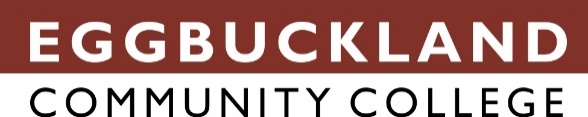 EGGBUCKLAND COMMUNITY COLLEGEWestcott Close, Eggbuckland, Plymouth, Devon.  PL6 5YB Telephone: 01752 779061     Fax: 01752 766650     E-mail: mailbox@eggbuckland.com   Website: www.eggbuckland.com CEO and Principal:  Matthew CorriganAPPLICATION FOR A SUPPORT STAFF POSITION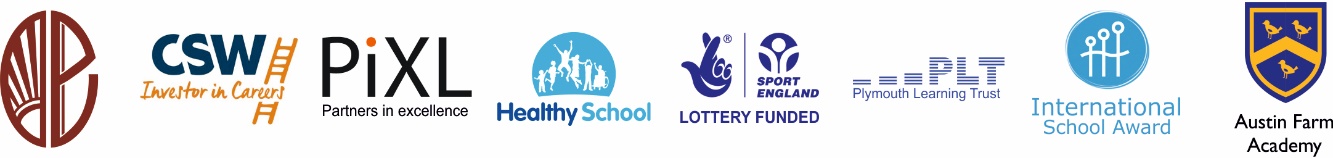 Part Five: Relevant Professional Development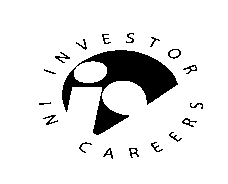 Name(s) you prefer to be known by:Name(s) you prefer to be known by:Post applied for:Post applied for:FAIRNESS AND EQUALITY OF OPPORTUNITYWe will treat your application fairly and honestly, and consider it only in relation to the requirements of the job.  We will do this regardless of whether or not you currently work for the Council or another employer, or are unemployed.  Your application will be processed in strict confidence.  Our aim is to appoint the best person for the job.  We believe in equal opportunities, and will not discriminate unfairly against anyone.Wherever possible and reasonable, we will help a disabled person with the application process.  If you consider yourself to be a disabled person and need such help, please contact the College and we will put you in contact with the relevant LA Officer.FAIRNESS AND EQUALITY OF OPPORTUNITYWe will treat your application fairly and honestly, and consider it only in relation to the requirements of the job.  We will do this regardless of whether or not you currently work for the Council or another employer, or are unemployed.  Your application will be processed in strict confidence.  Our aim is to appoint the best person for the job.  We believe in equal opportunities, and will not discriminate unfairly against anyone.Wherever possible and reasonable, we will help a disabled person with the application process.  If you consider yourself to be a disabled person and need such help, please contact the College and we will put you in contact with the relevant LA Officer.FAIRNESS AND EQUALITY OF OPPORTUNITYWe will treat your application fairly and honestly, and consider it only in relation to the requirements of the job.  We will do this regardless of whether or not you currently work for the Council or another employer, or are unemployed.  Your application will be processed in strict confidence.  Our aim is to appoint the best person for the job.  We believe in equal opportunities, and will not discriminate unfairly against anyone.Wherever possible and reasonable, we will help a disabled person with the application process.  If you consider yourself to be a disabled person and need such help, please contact the College and we will put you in contact with the relevant LA Officer.FAIRNESS AND EQUALITY OF OPPORTUNITYWe will treat your application fairly and honestly, and consider it only in relation to the requirements of the job.  We will do this regardless of whether or not you currently work for the Council or another employer, or are unemployed.  Your application will be processed in strict confidence.  Our aim is to appoint the best person for the job.  We believe in equal opportunities, and will not discriminate unfairly against anyone.Wherever possible and reasonable, we will help a disabled person with the application process.  If you consider yourself to be a disabled person and need such help, please contact the College and we will put you in contact with the relevant LA Officer.DATA PROTECTION ACTInformation from this application form may be processed by computer for purposes registered by the City Council under the data protection legislation; individuals have the right of access to computerised personal data concerning them.DOCUMENTARY EVIDENCECandidates called for interview will be required to bring the following original documents to the interview for verification:i)Birth certificate, passport or driving licence   (ii)Certificates of academic and professional qualifications (where relevant).  It would be useful if you also bring bank details to help speed up the process for successful applicants.RETURNING THE FORMPlease complete and upload this application form via this site and be aware that only one document can be uploaded - so remember to include your "Letter of Application" within the form.DATA PROTECTION ACTInformation from this application form may be processed by computer for purposes registered by the City Council under the data protection legislation; individuals have the right of access to computerised personal data concerning them.DOCUMENTARY EVIDENCECandidates called for interview will be required to bring the following original documents to the interview for verification:i)Birth certificate, passport or driving licence   (ii)Certificates of academic and professional qualifications (where relevant).  It would be useful if you also bring bank details to help speed up the process for successful applicants.RETURNING THE FORMPlease complete and upload this application form via this site and be aware that only one document can be uploaded - so remember to include your "Letter of Application" within the form.DATA PROTECTION ACTInformation from this application form may be processed by computer for purposes registered by the City Council under the data protection legislation; individuals have the right of access to computerised personal data concerning them.DOCUMENTARY EVIDENCECandidates called for interview will be required to bring the following original documents to the interview for verification:i)Birth certificate, passport or driving licence   (ii)Certificates of academic and professional qualifications (where relevant).  It would be useful if you also bring bank details to help speed up the process for successful applicants.RETURNING THE FORMPlease complete and upload this application form via this site and be aware that only one document can be uploaded - so remember to include your "Letter of Application" within the form.DATA PROTECTION ACTInformation from this application form may be processed by computer for purposes registered by the City Council under the data protection legislation; individuals have the right of access to computerised personal data concerning them.DOCUMENTARY EVIDENCECandidates called for interview will be required to bring the following original documents to the interview for verification:i)Birth certificate, passport or driving licence   (ii)Certificates of academic and professional qualifications (where relevant).  It would be useful if you also bring bank details to help speed up the process for successful applicants.RETURNING THE FORMPlease complete and upload this application form via this site and be aware that only one document can be uploaded - so remember to include your "Letter of Application" within the form.Part One: Personal detailsPart One: Personal detailsPart One: Personal detailsPart One: Personal detailsPart One: Personal detailsPart One: Personal detailsPart One: Personal detailsPart One: Personal detailsPart One: Personal detailsPart One: Personal detailsPart One: Personal detailsPart One: Personal detailsPart One: Personal detailsPart One: Personal detailsPart One: Personal detailsPart One: Personal detailsPart One: Personal detailsPart One: Personal detailsPart One: Personal detailsPart One: Personal detailsPart One: Personal detailsPart One: Personal detailsPart One: Personal detailsPart One: Personal detailsName in fullFirnameName in fullFirnameName in fullFirnameName in fullFirnameName in fullFirnameName in fullFirnameName in fullFirnameName in fullFirnameName in fullFirnameName in fullFirnameName in fullFirnameName in fullFirnameName in fullFirnameName in fullFirnameName in fullFirnameName in fullFirnameName in fullFirnameName in fullFirnameName in fullFirnameName in fullFirnameName in fullFirnameTitlePrevious or other names(s)Previous or other names(s)Previous or other names(s)Previous or other names(s)Previous or other names(s)Previous or other names(s)Previous or other names(s)Previous or other names(s)Previous or other names(s)AddressAddressAddressAddressAddressAddressAddressAddressNational Insurance NumberNational Insurance NumberNational Insurance NumberNational Insurance NumberNational Insurance NumberNational Insurance NumberNational Insurance NumberNational Insurance NumberNational Insurance NumberPost CodePost CodePost CodePost CodePost CodePost CodePost CodePost CodeWork TelephoneWork TelephoneWork TelephoneWork TelephoneWork TelephoneWork TelephoneWork TelephoneWork TelephoneWork TelephoneHome TelephoneHome TelephoneHome TelephoneHome TelephoneHome TelephoneWork Fax Work Fax Work Fax Work Fax Work Fax Work Fax Work Fax Work Fax Work Fax Work Fax Home E-MailHome E-MailHome E-MailHome E-MailHome E-MailWork E-MailWork E-MailWork E-MailWork E-MailWork E-MailWork E-MailWork E-MailWork E-MailWork E-MailWhen are you available for employment?When are you available for employment?When are you available for employment?When are you available for employment?When are you available for employment?When are you available for employment?When are you available for employment?When are you available for employment?When are you available for employment?When are you available for employment?When are you available for employment?If this post is open to job share, do you want to be considered for this optionIf this post is open to job share, do you want to be considered for this optionIf this post is open to job share, do you want to be considered for this optionIf this post is open to job share, do you want to be considered for this optionIf this post is open to job share, do you want to be considered for this optionIf this post is open to job share, do you want to be considered for this optionIf this post is open to job share, do you want to be considered for this optionIf this post is open to job share, do you want to be considered for this optionIf this post is open to job share, do you want to be considered for this optionIf this post is open to job share, do you want to be considered for this optionIf this post is open to job share, do you want to be considered for this optionIf this post is open to job share, do you want to be considered for this optionIf this post is open to job share, do you want to be considered for this optionIf this post is open to job share, do you want to be considered for this optionIf this post is open to job share, do you want to be considered for this optionIf this post is open to job share, do you want to be considered for this optionIf this post is open to job share, do you want to be considered for this optionIf this post is open to job share, do you want to be considered for this optionIf this post is open to job share, do you want to be considered for this optionYES / NOPart Two: Education and QualificationsPart Two: Education and QualificationsPart Two: Education and QualificationsPart Two: Education and QualificationsPart Two: Education and QualificationsPart Two: Education and QualificationsPart Two: Education and QualificationsPart Two: Education and QualificationsPart Two: Education and QualificationsPart Two: Education and QualificationsPart Two: Education and QualificationsPart Two: Education and QualificationsPart Two: Education and QualificationsPart Two: Education and QualificationsPart Two: Education and QualificationsPart Two: Education and QualificationsPart Two: Education and QualificationsSecondary School/CollegeFirnameSecondary School/CollegeFirnameSecondary School/CollegeFirnameSecondary School/CollegeFirnameSecondary School/CollegeFirnameSecondary School/CollegeFirnameSecondary School/CollegeFirnameSecondary School/CollegeFirnameSecondary School/CollegeFirnameSecondary School/CollegeFirnameSecondary School/CollegeFirnameSecondary School/CollegeFirnameSecondary School/CollegeFirnameSecondary School/CollegeFirnameCSE/O Level/GCSE Subjects, grades and datesCSE/O Level/GCSE Subjects, grades and datesCSE/O Level/GCSE Subjects, grades and datesCSE/O Level/GCSE Subjects, grades and datesCSE/O Level/GCSE Subjects, grades and datesCSE/O Level/GCSE Subjects, grades and datesCSE/O Level/GCSE Subjects, grades and datesCSE/O Level/GCSE Subjects, grades and datesCSE/O Level/GCSE Subjects, grades and datesCSE/O Level/GCSE Subjects, grades and datesCSE/O Level/GCSE Subjects, grades and datesCSE/O Level/GCSE Subjects, grades and datesCSE/O Level/GCSE Subjects, grades and datesCSE/O Level/GCSE Subjects, grades and datesPost-16 Qualifications: Subjects, grades and datesPost-16 Qualifications: Subjects, grades and datesPost-16 Qualifications: Subjects, grades and datesPost-16 Qualifications: Subjects, grades and datesPost-16 Qualifications: Subjects, grades and datesPost-16 Qualifications: Subjects, grades and datesPost-16 Qualifications: Subjects, grades and datesPost-16 Qualifications: Subjects, grades and datesPost-16 Qualifications: Subjects, grades and datesPost-16 Qualifications: Subjects, grades and datesPost-16 Qualifications: Subjects, grades and datesPost-16 Qualifications: Subjects, grades and datesPost-16 Qualifications: Subjects, grades and datesPost-16 Qualifications: Subjects, grades and datesPart Two continued: Education and QualificationsPart Two continued: Education and QualificationsPart Two continued: Education and QualificationsPart Two continued: Education and QualificationsPart Two continued: Education and QualificationsPart Two continued: Education and QualificationsPart Two continued: Education and QualificationsPart Two continued: Education and QualificationsPart Two continued: Education and QualificationsPart Two continued: Education and QualificationsPart Two continued: Education and QualificationsPart Two continued: Education and QualificationsPart Two continued: Education and QualificationsPart Two continued: Education and QualificationsPart Two continued: Education and QualificationsPart Two continued: Education and QualificationsPart Two continued: Education and QualificationsPart Two continued: Education and QualificationsPart Two continued: Education and QualificationsPart Two continued: Education and QualificationsPart Two continued: Education and QualificationsHigher EducationFirnameHigher EducationFirnameHigher EducationFirnameHigher EducationFirnameHigher EducationFirnameHigher EducationFirnameHigher EducationFirnameHigher EducationFirnameHigher EducationFirnameHigher EducationFirnameHigher EducationFirnameHigher EducationFirnameHigher EducationFirnameHigher EducationFirnameHigher EducationFirnameHigher EducationFirnameHigher EducationFirnameHigher EducationFirnameUniversity/CollegeUniversity/CollegeUniversity/CollegeUniversity/CollegeUniversity/CollegeUniversity/CollegeDates of attendanceDates of attendanceDates of attendanceDates of attendanceDates of attendanceDates of attendanceQualification (e.g. BA, BEd)Qualification (e.g. BA, BEd)Qualification (e.g. BA, BEd)Qualification (e.g. BA, BEd)Qualification (e.g. BA, BEd)Qualification (e.g. BA, BEd)Qualification (e.g. BA, BEd)Qualification (e.g. BA, BEd)Qualification (e.g. BA, BEd)Qualification (e.g. BA, BEd)Qualification (e.g. BA, BEd)Qualification (e.g. BA, BEd)ClassificationClassificationClassificationClassificationClassificationDate of awardDate of awardDate of awardDate of awardSubjectsSubjectsSubjectsSubjectsSubjectsSubjectsSubjectsSubjectsSubjectsSubjectsSubjectsOther Qualifications (e.g Diplomas, Vocational Qualifications)FirnameOther Qualifications (e.g Diplomas, Vocational Qualifications)FirnameOther Qualifications (e.g Diplomas, Vocational Qualifications)FirnameOther Qualifications (e.g Diplomas, Vocational Qualifications)FirnameAwarding BodyDates awardedDates awardedSubjectsSubjectsLevelMembership of Professional/Technical BodiesFirnameMembership of Professional/Technical BodiesFirnameMembership of Professional/Technical BodiesFirnameMembership of Professional/Technical BodiesFirnameAwarding BodyDates awardedDates awardedHow obtained (e.g. Examination or Election)How obtained (e.g. Examination or Election)Grade of MembershipPart Three: Present/most recent postPart Three: Present/most recent postPart Three: Present/most recent postPart Three: Present/most recent postPart Three: Present/most recent postPart Three: Present/most recent postPart Three: Present/most recent postPart Three: Present/most recent postPart Three: Present/most recent postPart Three: Present/most recent postPart Three: Present/most recent postPart Three: Present/most recent postPart Three: Present/most recent postPart Three: Present/most recent postPart Three: Present/most recent postPart Three: Present/most recent postPart Three: Present/most recent postJob TitleFirnameJob TitleFirnameJob TitleFirnameJob TitleFirnameJob TitleFirnameJob TitleFirnameJob TitleFirnameJob TitleFirnameJob TitleFirnameJob TitleFirnameJob TitleFirnameJob TitleFirnameJob TitleFirnameJob TitleFirnameEmployerFirnameEmployerFirnameEmployerFirnameEmployerFirnameEmployerFirnameEmployerFirnameEmployerFirnameEmployerFirnameEmployerFirnameEmployerFirnameEmployerFirnameEmployerFirnameEmployerFirnameEmployerFirnameAddressAddressAddressAddressAddressDate of AppointmentDate of AppointmentDate of AppointmentDate of AppointmentDate of AppointmentPresent SalaryPresent SalaryPresent SalaryPresent SalaryPresent SalaryPost CodePost CodePost CodePost CodePost CodeAny additionsAny additionsAny additionsAny additionsAny additionsTelephoneTelephoneTelephonePeriod of NoticePeriod of NoticePeriod of NoticePeriod of NoticePeriod of NoticePeriod of NoticeFaxFaxFaxPayroll No. if with Plymouth City Payroll No. if with Plymouth City Payroll No. if with Plymouth City Payroll No. if with Plymouth City Payroll No. if with Plymouth City E-MailE-MailE-MailDate of LeavingDate of LeavingDate of LeavingDate of LeavingDate of LeavingReason for wishing to leaveFirnameReason for wishing to leaveFirnameReason for wishing to leaveFirnameReason for wishing to leaveFirnameReason for wishing to leaveFirnameReason for wishing to leaveFirnameReason for wishing to leaveFirnameReason for wishing to leaveFirnameReason for wishing to leaveFirnameReason for wishing to leaveFirnameReason for wishing to leaveFirnameReason for wishing to leaveFirnameReason for wishing to leaveFirnameReason for wishing to leaveFirnameBrief description of current jobFirnameBrief description of current jobFirnameBrief description of current jobFirnameBrief description of current jobFirnameBrief description of current jobFirnameBrief description of current jobFirnameBrief description of current jobFirnameBrief description of current jobFirnameBrief description of current jobFirnameBrief description of current jobFirnameBrief description of current jobFirnameBrief description of current jobFirnameBrief description of current jobFirnameBrief description of current jobFirnamePart Four: Previous Appointments (most recent first)Part Four: Previous Appointments (most recent first)Part Four: Previous Appointments (most recent first)Part Four: Previous Appointments (most recent first)Part Four: Previous Appointments (most recent first)Part Four: Previous Appointments (most recent first)Part Four: Previous Appointments (most recent first)Part Four: Previous Appointments (most recent first)Part Four: Previous Appointments (most recent first)Part Four: Previous Appointments (most recent first)Part Four: Previous Appointments (most recent first)Part Four: Previous Appointments (most recent first)Part Four: Previous Appointments (most recent first)Part Four: Previous Appointments (most recent first)Part Four: Previous Appointments (most recent first)Part Four: Previous Appointments (most recent first)Part Four: Previous Appointments (most recent first)Part Four: Previous Appointments (most recent first)Type of employment and post heldType of employment and post heldType of employment and post heldName and address of employerName and address of employerName and address of employerfrom / to from / to from / to from / to from / to salary and reason for leaving.salary and reason for leaving.salary and reason for leaving.(Dates)(Dates)(Dates)(Dates)(Dates)Please give reasons for any breaks in employmentFirnamePlease give reasons for any breaks in employmentFirnamePlease give reasons for any breaks in employmentFirnamePlease give reasons for any breaks in employmentFirnamePlease give reasons for any breaks in employmentFirnamePlease give reasons for any breaks in employmentFirnamePlease give reasons for any breaks in employmentFirnamePlease give reasons for any breaks in employmentFirnamePlease give reasons for any breaks in employmentFirnamePlease give reasons for any breaks in employmentFirnamePlease give reasons for any breaks in employmentFirnamePlease give reasons for any breaks in employmentFirnamePlease give reasons for any breaks in employmentFirname(Most recent first)(Most recent first)(Most recent first)(Most recent first)(Most recent first)(Most recent first)(Most recent first)(Most recent first)(Most recent first)(Most recent first)(Most recent first)(Most recent first)(Most recent first)(Most recent first)(Most recent first)(Most recent first)(Most recent first)(Most recent first)(Most recent first)(Most recent first)Course or ActivityCourse or ActivityCourse or ActivityDate(s)Key Learning OutcomesKey Learning OutcomesKey Learning OutcomesKey Learning OutcomesKey Learning OutcomesKey Learning OutcomesKey Learning OutcomesKey Learning OutcomesPart Six: RefereesPart Six: RefereesPart Six: RefereesPart Six: RefereesPart Six: RefereesPart Six: RefereesPart Six: RefereesPart Six: RefereesPart Six: RefereesPart Six: RefereesPart Six: RefereesPart Six: RefereesPart Six: RefereesPart Six: RefereesPart Six: RefereesPart Six: RefereesPart Six: RefereesPart Six: RefereesTwo referees are required.  One should be your present or last employer if possible.Two referees are required.  One should be your present or last employer if possible.Two referees are required.  One should be your present or last employer if possible.Two referees are required.  One should be your present or last employer if possible.Two referees are required.  One should be your present or last employer if possible.Two referees are required.  One should be your present or last employer if possible.Two referees are required.  One should be your present or last employer if possible.Two referees are required.  One should be your present or last employer if possible.Two referees are required.  One should be your present or last employer if possible.Two referees are required.  One should be your present or last employer if possible.Two referees are required.  One should be your present or last employer if possible.Two referees are required.  One should be your present or last employer if possible.Two referees are required.  One should be your present or last employer if possible.Two referees are required.  One should be your present or last employer if possible.Two referees are required.  One should be your present or last employer if possible.Two referees are required.  One should be your present or last employer if possible.School leavers should give Head teacher.  If you have not been in employment in recent years,FirnameSchool leavers should give Head teacher.  If you have not been in employment in recent years,FirnameSchool leavers should give Head teacher.  If you have not been in employment in recent years,FirnameSchool leavers should give Head teacher.  If you have not been in employment in recent years,FirnameSchool leavers should give Head teacher.  If you have not been in employment in recent years,FirnameSchool leavers should give Head teacher.  If you have not been in employment in recent years,FirnameSchool leavers should give Head teacher.  If you have not been in employment in recent years,FirnameSchool leavers should give Head teacher.  If you have not been in employment in recent years,FirnameSchool leavers should give Head teacher.  If you have not been in employment in recent years,FirnameSchool leavers should give Head teacher.  If you have not been in employment in recent years,FirnameSchool leavers should give Head teacher.  If you have not been in employment in recent years,FirnameSchool leavers should give Head teacher.  If you have not been in employment in recent years,FirnameSchool leavers should give Head teacher.  If you have not been in employment in recent years,FirnameSchool leavers should give Head teacher.  If you have not been in employment in recent years,FirnameSchool leavers should give Head teacher.  If you have not been in employment in recent years,FirnameSchool leavers should give Head teacher.  If you have not been in employment in recent years,Firnameyou are welcome to give a suitable alternative referee of your choice.Firnameyou are welcome to give a suitable alternative referee of your choice.Firnameyou are welcome to give a suitable alternative referee of your choice.Firnameyou are welcome to give a suitable alternative referee of your choice.Firnameyou are welcome to give a suitable alternative referee of your choice.Firnameyou are welcome to give a suitable alternative referee of your choice.Firnameyou are welcome to give a suitable alternative referee of your choice.Firnameyou are welcome to give a suitable alternative referee of your choice.Firnameyou are welcome to give a suitable alternative referee of your choice.Firnameyou are welcome to give a suitable alternative referee of your choice.Firnameyou are welcome to give a suitable alternative referee of your choice.Firnameyou are welcome to give a suitable alternative referee of your choice.Firnameyou are welcome to give a suitable alternative referee of your choice.Firnameyou are welcome to give a suitable alternative referee of your choice.Firnameyou are welcome to give a suitable alternative referee of your choice.Firnameyou are welcome to give a suitable alternative referee of your choice.FirnamePlease tick if you do not wish your referees to be contacted prior to interview.Please tick if you do not wish your referees to be contacted prior to interview.Please tick if you do not wish your referees to be contacted prior to interview.Please tick if you do not wish your referees to be contacted prior to interview.Please tick if you do not wish your referees to be contacted prior to interview.Please tick if you do not wish your referees to be contacted prior to interview.Please tick if you do not wish your referees to be contacted prior to interview.Please tick if you do not wish your referees to be contacted prior to interview.Please tick if you do not wish your referees to be contacted prior to interview.Please tick if you do not wish your referees to be contacted prior to interview.Please tick if you do not wish your referees to be contacted prior to interview.Please tick if you do not wish your referees to be contacted prior to interview.Please tick if you do not wish your referees to be contacted prior to interview.NameNameNameNameNameOccupationOccupationOccupationOccupationOccupationOccupationOccupationAddressFirnameAddressFirnameAddressFirnameAddressFirnameAddressFirnameAddressFirnameAddressFirnameAddressFirnameAddressFirnameAddressFirnameAddressFirnameAddressFirnameAddressFirnameAddressFirnameAddressFirnameTelephoneTelephoneTelephoneTelephoneTelephoneFax Fax Fax Fax Fax Fax Fax E-MailFirnameE-MailFirnameE-MailFirnameE-MailFirnameE-MailFirnameE-MailFirnameE-MailFirnameE-MailFirnameE-MailFirnameE-MailFirnameE-MailFirnameE-MailFirnameE-MailFirnameE-MailFirnameE-MailFirnameNameNameNameNameNameOccupationOccupationOccupationOccupationOccupationOccupationOccupationAddressFirnameAddressFirnameAddressFirnameAddressFirnameAddressFirnameAddressFirnameAddressFirnameAddressFirnameAddressFirnameAddressFirnameAddressFirnameAddressFirnameAddressFirnameAddressFirnameAddressFirnameTelephoneTelephoneTelephoneTelephoneTelephoneFax Fax Fax Fax Fax Fax Fax E-MailFirnameE-MailFirnameE-MailFirnameE-MailFirnameE-MailFirnameE-MailFirnameE-MailFirnameE-MailFirnameE-MailFirnameE-MailFirnameE-MailFirnameE-MailFirnameE-MailFirnameE-MailFirnameE-MailFirnameCautionCautionCautionCautionCautionCautionCautionCautionCautionIf you provide false information, this could lead to dismissal.  If you canvass you will beIf you provide false information, this could lead to dismissal.  If you canvass you will beIf you provide false information, this could lead to dismissal.  If you canvass you will beIf you provide false information, this could lead to dismissal.  If you canvass you will beIf you provide false information, this could lead to dismissal.  If you canvass you will beIf you provide false information, this could lead to dismissal.  If you canvass you will beIf you provide false information, this could lead to dismissal.  If you canvass you will beautomatically disqualified.automatically disqualified.automatically disqualified.automatically disqualified.automatically disqualified.automatically disqualified.automatically disqualified.A candidate for any appointment with Plymouth LA who knows he/she is related to any A candidate for any appointment with Plymouth LA who knows he/she is related to any A candidate for any appointment with Plymouth LA who knows he/she is related to any A candidate for any appointment with Plymouth LA who knows he/she is related to any A candidate for any appointment with Plymouth LA who knows he/she is related to any A candidate for any appointment with Plymouth LA who knows he/she is related to any A candidate for any appointment with Plymouth LA who knows he/she is related to any member of the Council, a Governor of the College or senior officer is required to member of the Council, a Governor of the College or senior officer is required to member of the Council, a Governor of the College or senior officer is required to member of the Council, a Governor of the College or senior officer is required to member of the Council, a Governor of the College or senior officer is required to member of the Council, a Governor of the College or senior officer is required to member of the Council, a Governor of the College or senior officer is required to disclose that relationship when submitting an application.  The designation ‘senior officer’disclose that relationship when submitting an application.  The designation ‘senior officer’disclose that relationship when submitting an application.  The designation ‘senior officer’disclose that relationship when submitting an application.  The designation ‘senior officer’disclose that relationship when submitting an application.  The designation ‘senior officer’disclose that relationship when submitting an application.  The designation ‘senior officer’disclose that relationship when submitting an application.  The designation ‘senior officer’includes Principal, Vice Principal and Assistant Principal and Curriculum Team Leader. Aincludes Principal, Vice Principal and Assistant Principal and Curriculum Team Leader. Aincludes Principal, Vice Principal and Assistant Principal and Curriculum Team Leader. Aincludes Principal, Vice Principal and Assistant Principal and Curriculum Team Leader. Aincludes Principal, Vice Principal and Assistant Principal and Curriculum Team Leader. Aincludes Principal, Vice Principal and Assistant Principal and Curriculum Team Leader. Aincludes Principal, Vice Principal and Assistant Principal and Curriculum Team Leader. Acandidate who fails to disclose such a relationship shall be disqualified fromcandidate who fails to disclose such a relationship shall be disqualified fromcandidate who fails to disclose such a relationship shall be disqualified fromcandidate who fails to disclose such a relationship shall be disqualified fromcandidate who fails to disclose such a relationship shall be disqualified fromcandidate who fails to disclose such a relationship shall be disqualified fromcandidate who fails to disclose such a relationship shall be disqualified fromthe appointment and if appointed shall be liable to dismissal without notice.the appointment and if appointed shall be liable to dismissal without notice.the appointment and if appointed shall be liable to dismissal without notice.the appointment and if appointed shall be liable to dismissal without notice.the appointment and if appointed shall be liable to dismissal without notice.the appointment and if appointed shall be liable to dismissal without notice.the appointment and if appointed shall be liable to dismissal without notice.If applicable please give details of such as relationship.If applicable please give details of such as relationship.If applicable please give details of such as relationship.If applicable please give details of such as relationship.If applicable please give details of such as relationship.If applicable please give details of such as relationship.If applicable please give details of such as relationship.Do you need permission to work in the UK?YesNoAre you able to produce documents if asked for at interview which demonstrate that you are entitled to work in the UK?YesNoRehabilitation of OffendersRehabilitation of OffendersRehabilitation of OffendersRehabilitation of OffendersRehabilitation of OffendersRehabilitation of OffendersRehabilitation of OffendersRehabilitation of OffendersRehabilitation of OffendersRehabilitation of OffendersRehabilitation of OffendersRehabilitation of OffendersRehabilitation of OffendersRehabilitation of OffendersRehabilitation of OffendersBecause of the nature of the work for which you are applying, this post is exempt from the Because of the nature of the work for which you are applying, this post is exempt from the Because of the nature of the work for which you are applying, this post is exempt from the Because of the nature of the work for which you are applying, this post is exempt from the Because of the nature of the work for which you are applying, this post is exempt from the Because of the nature of the work for which you are applying, this post is exempt from the Because of the nature of the work for which you are applying, this post is exempt from the Because of the nature of the work for which you are applying, this post is exempt from the Because of the nature of the work for which you are applying, this post is exempt from the Because of the nature of the work for which you are applying, this post is exempt from the Because of the nature of the work for which you are applying, this post is exempt from the Because of the nature of the work for which you are applying, this post is exempt from the Because of the nature of the work for which you are applying, this post is exempt from the Rehabilitations of Offenders Act 1974.  You will be required to disclose on a separate formRehabilitations of Offenders Act 1974.  You will be required to disclose on a separate formRehabilitations of Offenders Act 1974.  You will be required to disclose on a separate formRehabilitations of Offenders Act 1974.  You will be required to disclose on a separate formRehabilitations of Offenders Act 1974.  You will be required to disclose on a separate formRehabilitations of Offenders Act 1974.  You will be required to disclose on a separate formRehabilitations of Offenders Act 1974.  You will be required to disclose on a separate formRehabilitations of Offenders Act 1974.  You will be required to disclose on a separate formRehabilitations of Offenders Act 1974.  You will be required to disclose on a separate formRehabilitations of Offenders Act 1974.  You will be required to disclose on a separate formRehabilitations of Offenders Act 1974.  You will be required to disclose on a separate formRehabilitations of Offenders Act 1974.  You will be required to disclose on a separate formRehabilitations of Offenders Act 1974.  You will be required to disclose on a separate forminformation about any convictions in a Court of Law no matter when they occurred, so that ainformation about any convictions in a Court of Law no matter when they occurred, so that ainformation about any convictions in a Court of Law no matter when they occurred, so that ainformation about any convictions in a Court of Law no matter when they occurred, so that ainformation about any convictions in a Court of Law no matter when they occurred, so that ainformation about any convictions in a Court of Law no matter when they occurred, so that ainformation about any convictions in a Court of Law no matter when they occurred, so that ainformation about any convictions in a Court of Law no matter when they occurred, so that ainformation about any convictions in a Court of Law no matter when they occurred, so that ainformation about any convictions in a Court of Law no matter when they occurred, so that ainformation about any convictions in a Court of Law no matter when they occurred, so that ainformation about any convictions in a Court of Law no matter when they occurred, so that ainformation about any convictions in a Court of Law no matter when they occurred, so that apolice check can be carried out if you are offered an appointment.  If you are subsequently police check can be carried out if you are offered an appointment.  If you are subsequently police check can be carried out if you are offered an appointment.  If you are subsequently police check can be carried out if you are offered an appointment.  If you are subsequently police check can be carried out if you are offered an appointment.  If you are subsequently police check can be carried out if you are offered an appointment.  If you are subsequently police check can be carried out if you are offered an appointment.  If you are subsequently police check can be carried out if you are offered an appointment.  If you are subsequently police check can be carried out if you are offered an appointment.  If you are subsequently police check can be carried out if you are offered an appointment.  If you are subsequently police check can be carried out if you are offered an appointment.  If you are subsequently police check can be carried out if you are offered an appointment.  If you are subsequently police check can be carried out if you are offered an appointment.  If you are subsequently employed by the Authority and it is found out that you failed to disclose any previous convictionsemployed by the Authority and it is found out that you failed to disclose any previous convictionsemployed by the Authority and it is found out that you failed to disclose any previous convictionsemployed by the Authority and it is found out that you failed to disclose any previous convictionsemployed by the Authority and it is found out that you failed to disclose any previous convictionsemployed by the Authority and it is found out that you failed to disclose any previous convictionsemployed by the Authority and it is found out that you failed to disclose any previous convictionsemployed by the Authority and it is found out that you failed to disclose any previous convictionsemployed by the Authority and it is found out that you failed to disclose any previous convictionsemployed by the Authority and it is found out that you failed to disclose any previous convictionsemployed by the Authority and it is found out that you failed to disclose any previous convictionsemployed by the Authority and it is found out that you failed to disclose any previous convictionsemployed by the Authority and it is found out that you failed to disclose any previous convictionsthis could result in dismissal or disciplinary action taken by the Authority.  All information will bethis could result in dismissal or disciplinary action taken by the Authority.  All information will bethis could result in dismissal or disciplinary action taken by the Authority.  All information will bethis could result in dismissal or disciplinary action taken by the Authority.  All information will bethis could result in dismissal or disciplinary action taken by the Authority.  All information will bethis could result in dismissal or disciplinary action taken by the Authority.  All information will bethis could result in dismissal or disciplinary action taken by the Authority.  All information will bethis could result in dismissal or disciplinary action taken by the Authority.  All information will bethis could result in dismissal or disciplinary action taken by the Authority.  All information will bethis could result in dismissal or disciplinary action taken by the Authority.  All information will bethis could result in dismissal or disciplinary action taken by the Authority.  All information will bethis could result in dismissal or disciplinary action taken by the Authority.  All information will bethis could result in dismissal or disciplinary action taken by the Authority.  All information will betreated in confidence and will only be considered in relation to an application for posts to whichtreated in confidence and will only be considered in relation to an application for posts to whichtreated in confidence and will only be considered in relation to an application for posts to whichtreated in confidence and will only be considered in relation to an application for posts to whichtreated in confidence and will only be considered in relation to an application for posts to whichtreated in confidence and will only be considered in relation to an application for posts to whichtreated in confidence and will only be considered in relation to an application for posts to whichtreated in confidence and will only be considered in relation to an application for posts to whichtreated in confidence and will only be considered in relation to an application for posts to whichtreated in confidence and will only be considered in relation to an application for posts to whichtreated in confidence and will only be considered in relation to an application for posts to whichtreated in confidence and will only be considered in relation to an application for posts to whichtreated in confidence and will only be considered in relation to an application for posts to whichexemption order applies.exemption order applies.exemption order applies.exemption order applies.exemption order applies.exemption order applies.exemption order applies.exemption order applies.exemption order applies.exemption order applies.exemption order applies.exemption order applies.exemption order applies.Have you ever been convicted of any criminal offence?Have you ever been convicted of any criminal offence?Have you ever been convicted of any criminal offence?Have you ever been convicted of any criminal offence?Have you ever been convicted of any criminal offence?YesNoNoIf yes, please give brief detailsDeclarationDeclarationDeclarationDeclarationDeclarationDeclarationI declare that the information I have given is true and accept that if I have given false I declare that the information I have given is true and accept that if I have given false I declare that the information I have given is true and accept that if I have given false I declare that the information I have given is true and accept that if I have given false information it may result in my application no longer being considered or my appointment notinformation it may result in my application no longer being considered or my appointment notinformation it may result in my application no longer being considered or my appointment notinformation it may result in my application no longer being considered or my appointment notbeing confirmed.being confirmed.being confirmed.being confirmed.SignedDateLetter of ApplicationLetter of ApplicationLetter of ApplicationLetter of ApplicationLetter of ApplicationLetter of ApplicationLetter of ApplicationLetter of ApplicationLetter of ApplicationLetter of ApplicationLetter of ApplicationLetter of ApplicationLetter of ApplicationLetter of ApplicationLetter of ApplicationPlease write a letter in support of your application and CV, if you wish, in the space below.  Please write a letter in support of your application and CV, if you wish, in the space below.  Please write a letter in support of your application and CV, if you wish, in the space below.  Please write a letter in support of your application and CV, if you wish, in the space below.  Please write a letter in support of your application and CV, if you wish, in the space below.  Please write a letter in support of your application and CV, if you wish, in the space below.  Please write a letter in support of your application and CV, if you wish, in the space below.  Please write a letter in support of your application and CV, if you wish, in the space below.  Please write a letter in support of your application and CV, if you wish, in the space below.  Please write a letter in support of your application and CV, if you wish, in the space below.  Please write a letter in support of your application and CV, if you wish, in the space below.  Please write a letter in support of your application and CV, if you wish, in the space below.  Please write a letter in support of your application and CV, if you wish, in the space below.  If disabled, please state any particular assistance or facilities you may require in attending anIf disabled, please state any particular assistance or facilities you may require in attending anIf disabled, please state any particular assistance or facilities you may require in attending anIf disabled, please state any particular assistance or facilities you may require in attending anIf disabled, please state any particular assistance or facilities you may require in attending anIf disabled, please state any particular assistance or facilities you may require in attending anIf disabled, please state any particular assistance or facilities you may require in attending anIf disabled, please state any particular assistance or facilities you may require in attending anIf disabled, please state any particular assistance or facilities you may require in attending anIf disabled, please state any particular assistance or facilities you may require in attending anIf disabled, please state any particular assistance or facilities you may require in attending anIf disabled, please state any particular assistance or facilities you may require in attending anIf disabled, please state any particular assistance or facilities you may require in attending aninterview.  The College is not accessible, in all areas, to disabled people.  However Plymouthinterview.  The College is not accessible, in all areas, to disabled people.  However Plymouthinterview.  The College is not accessible, in all areas, to disabled people.  However Plymouthinterview.  The College is not accessible, in all areas, to disabled people.  However Plymouthinterview.  The College is not accessible, in all areas, to disabled people.  However Plymouthinterview.  The College is not accessible, in all areas, to disabled people.  However Plymouthinterview.  The College is not accessible, in all areas, to disabled people.  However Plymouthinterview.  The College is not accessible, in all areas, to disabled people.  However Plymouthinterview.  The College is not accessible, in all areas, to disabled people.  However Plymouthinterview.  The College is not accessible, in all areas, to disabled people.  However Plymouthinterview.  The College is not accessible, in all areas, to disabled people.  However Plymouthinterview.  The College is not accessible, in all areas, to disabled people.  However Plymouthinterview.  The College is not accessible, in all areas, to disabled people.  However PlymouthCity Council is committed to providing access aids, adaptations and alternatives, wherever City Council is committed to providing access aids, adaptations and alternatives, wherever City Council is committed to providing access aids, adaptations and alternatives, wherever City Council is committed to providing access aids, adaptations and alternatives, wherever City Council is committed to providing access aids, adaptations and alternatives, wherever City Council is committed to providing access aids, adaptations and alternatives, wherever City Council is committed to providing access aids, adaptations and alternatives, wherever City Council is committed to providing access aids, adaptations and alternatives, wherever City Council is committed to providing access aids, adaptations and alternatives, wherever City Council is committed to providing access aids, adaptations and alternatives, wherever City Council is committed to providing access aids, adaptations and alternatives, wherever City Council is committed to providing access aids, adaptations and alternatives, wherever City Council is committed to providing access aids, adaptations and alternatives, wherever possible and reasonable, to enable disabled people to fulfil the criteria for, and undertakepossible and reasonable, to enable disabled people to fulfil the criteria for, and undertakepossible and reasonable, to enable disabled people to fulfil the criteria for, and undertakepossible and reasonable, to enable disabled people to fulfil the criteria for, and undertakepossible and reasonable, to enable disabled people to fulfil the criteria for, and undertakepossible and reasonable, to enable disabled people to fulfil the criteria for, and undertakepossible and reasonable, to enable disabled people to fulfil the criteria for, and undertakepossible and reasonable, to enable disabled people to fulfil the criteria for, and undertakepossible and reasonable, to enable disabled people to fulfil the criteria for, and undertakepossible and reasonable, to enable disabled people to fulfil the criteria for, and undertakepossible and reasonable, to enable disabled people to fulfil the criteria for, and undertakepossible and reasonable, to enable disabled people to fulfil the criteria for, and undertakepossible and reasonable, to enable disabled people to fulfil the criteria for, and undertakethe duties of its jobs.the duties of its jobs.the duties of its jobs.the duties of its jobs.the duties of its jobs.the duties of its jobs.the duties of its jobs.the duties of its jobs.the duties of its jobs.the duties of its jobs.the duties of its jobs.the duties of its jobs.the duties of its jobs.Eggbuckland Community College Academy Trust does not operate an anonymous application process.Eggbuckland Community College Academy Trust does not operate an anonymous application process.Eggbuckland Community College Academy Trust does not operate an anonymous application process.Eggbuckland Community College Academy Trust does not operate an anonymous application process.Eggbuckland Community College Academy Trust does not operate an anonymous application process.Eggbuckland Community College Academy Trust does not operate an anonymous application process.Eggbuckland Community College Academy Trust does not operate an anonymous application process.Eggbuckland Community College Academy Trust does not operate an anonymous application process.Eggbuckland Community College Academy Trust does not operate an anonymous application process.Eggbuckland Community College Academy Trust does not operate an anonymous application process.Eggbuckland Community College Academy Trust does not operate an anonymous application process.Eggbuckland Community College Academy Trust does not operate an anonymous application process.Eggbuckland Community College Academy Trust does not operate an anonymous application process.